Содержание1. Постановление администрации муниципального района Сергиевский Самарской области от «08» июня 2020 года №643 «О подготовке проекта планировки территории и проекта межевания территории объекта АО «Самаранефтегаз»: 6816П «Установка сброса пластовой воды на Радаевском месторождении» в границах сельского поселения Сергиевск и сельского поселения Светлодольск муниципального района Сергиевский Самарской области»……………………………………………………………………………………………………………………………..32. Постановление администрации муниципального района Сергиевский Самарской области от «08» июня 2020 года №647 «О внесении изменений в Приложение № 1 к постановлению администрации муниципального района Сергиевский № 1074 от 01.09.2017г. «Об утверждении муниципальной программы «Развитие транспортного обслуживания населения и организаций в муниципальном районе Сергиевский Самарской области» на 2018-2020 годы»»…………………………………………………………………………………………………………………………………33. Постановление администрации муниципального района Сергиевский Самарской области от «08» июня 2020 года №648 «О внесении изменений в Приложение №1 к постановлению администрации муниципального района Сергиевский №1063 от 31.08.2017г. «Об утверждении муниципальной программы «Управление муниципальными финансами и муниципальным долгом  муниципального района Сергиевский Самарской области» на 2018-2020 годы»»……………………………………………………………………………………………………………………44. Сообщение о возможном установлении публичного сервитута……………………………………………………………………………………65. Заключение о результатах публичных слушаний по проекту межевания территории объекта: «Проект межевания территории в границах территориальной зоны "Ж2 Зона застройки малоэтажными жилыми домами» застроенная многоквартирными домами № 4, № 6, № 7, № 9, № 10, № 11 по улице Первомайская в поселке Сургут сельского поселения Сургут муниципального района Сергиевский Самарской области» в границах  сельского поселения Сургут муниципального района Сергиевский Самарской области от 10 июня 2020 года……………………………76. Заключение о результатах публичных слушаний по проекту межевания территории объекта: «Проект межевания территории в границах территориальной зоны "Ж3 Зона застройки среднеэтажными жилыми домами № 20, № 22 по улице Суслова в поселке городского типа Суходол городского поселения Суходол муниципального района Сергиевский Самарской области» в границах  городского поселения Суходол муниципального района Сергиевский Самарской области от 10 июня 2020 года…………………………………………………………………………77. Заключение о результатах публичных слушаний по внесению изменений в проект межевания территории объекта: «Ж8 Зона комплексной застройки» по адресу: Самарская обл., Сергиевский р-н, п.г.т. Суходол, в границах улиц Георгиевская и Солнечная» в границах  городского поселения Суходол муниципального района Сергиевский Самарской области от 10 июня 2020 года……………………………………..8Администрациямуниципального района СергиевскийСамарской области ПОСТАНОВЛЕНИЕ«08» июня 2020 г.                                                                                                                                                                                                                № 643О подготовке проекта планировки территории и проекта межевания территории объекта АО «Самаранефтегаз»: 6816П «Установка сброса пластовой воды на Радаевском месторождении» в границах сельского поселения Сергиевск и сельского поселения Светлодольск муниципального района Сергиевский Самарской областиРассмотрев предложение ООО «СамараНИПИнефть» № ИСХ-ПИР-09038 от 01.06.2020 г. о подготовке проекта планировки территории и проекта межевания территории, в соответствии с пунктом 4 статьи 45 Градостроительного кодекса Российской Федерации, руководствуясь Федеральным законом от 06.10.2003 №131-ФЗ «Об общих принципах организации местного самоуправлении в РФ», Администрация муниципального района Сергиевский Самарской областиПОСТАНОВЛЯЕТ:1. Подготовить проект планировки территории и проект межевания территории объекта АО «Самаранефтегаз»: 6816П «Установка сброса пластовой воды на Радаевском месторождении» в границах сельского поселения Сергиевск и сельского поселения Светлодольск муниципального района Сергиевский Самарской области (схема расположения прилагается), с целью выделения элементов планировочной структуры, установления параметров планируемого развития элементов планировочной структуры, зон планируемого размещения вышеуказанного объекта, а также определения границ земельных участков, предназначенных для размещения  объекта АО «Самаранефтегаз»: 6816П «Установка сброса пластовой воды на Радаевском месторождении» в границах сельского поселения Сергиевск и сельского поселения Светлодольск муниципального района Сергиевский Самарской области в срок до 31 декабря 2020 года.В указанный в настоящем пункте срок «СамараНИПИнефть» обеспечить представление в Администрацию муниципального района Сергиевский Самарской области подготовленный проект планировки территории и проект межевания территории объекта АО «Самаранефтегаз»: 6816П «Установка сброса пластовой воды на Радаевском месторождении» в границах сельского поселения Сергиевск и сельского поселения Светлодольск муниципального района Сергиевский Самарской области.2. Опубликовать настоящее Постановление в газете «Сергиевский вестник» и разместить на официальном сайте Администрации муниципального района Сергиевский по адресу: http://sergievsk.ru/ в информационно-телекоммуникационной сети Интернет.3. Настоящее Постановление вступает в силу со дня его официального опубликования.4. Контроль за выполнением настоящего Постановления возложить на заместителя Главы муниципального района Сергиевский Чернова А.Е.Глава  муниципального                                                                           района Сергиевский  А.А. Веселов         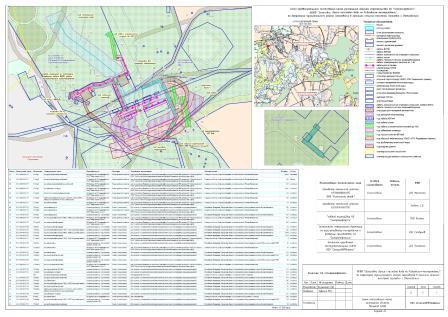 Администрациямуниципального района СергиевскийСамарской областиПОСТАНОВЛЕНИЕ«08» июня 2020г.                                                                                                                                                                                                         №647О внесении изменений в Приложение № 1 к постановлению администрации муниципального района Сергиевский № 1074 от 01.09.2017г. «Об утверждении муниципальной программы «Развитие транспортного обслуживания населения и организаций в муниципальном районе Сергиевский Самарской области» на 2018-2020 годы»В соответствии со статьей 179 Бюджетного кодекса Российской Федерации, Федеральным законом Российской Федерации от 06 октября 2003 года № 131-ФЗ «Об общих принципах организации местного самоуправления в Российской Федерации», Уставом муниципального района Сергиевский в целях повышения качества бюджетного процесса и эффективности бюджетных расходов, совершенствования межбюджетных отношений и развития программно-целевого подхода при формировании местного бюджета,  Администрация муниципального района Сергиевский Самарской области ПОСТАНОВЛЯЕТ:1. Внести изменения в Приложение № 1 к постановлению  Администрации муниципального района Сергиевский Самарской области № 1074 от 01.09.2017 г. «Об утверждении муниципальной программы «Развитие транспортного обслуживания населения и организаций в муниципальном районе Сергиевский Самарской области» на 2018-2020 годы» (далее – Муниципальная программа) следующего содержания:1.1. В тексте Паспорта Муниципальной программы позицию, касающуюся объема бюджетных ассигнований Муниципальной программы, изложить в следующей редакции:«Общий объем финансирования Муниципальной программы составит 114 979,90687 тыс. рублей(*),  в том числе:в 2018 году – 35 179,41832 тыс. рублей;в 2019 году – 40 616,54177 тыс. рублей;в 2020 году – 39 183,94678 тыс. рублей».1.2. Раздел 4 Муниципальной программы «Ресурсное обеспечение реализации Муниципальной программы» изложить в следующей редакции:«4. Ресурсное обеспечение реализации Муниципальной программы.Общий объем финансирования Муниципальной программы  на 2018-2020 годы составляет 114 979,90687 тыс. рублей (*):2018 году – 35 179,41832 тыс. рублей;2019 году – 40 616,54177  тыс. рублей;2020 году – 39 183,94678 тыс. рублей».1.3. В Разделе 6.2. Подпрограммы 2 Муниципальной программы «Развитие системы оказания автотранспортных услуг структурных подразделений администрации муниципального района Сергиевский Самарской области и иным учреждениям, с целью эффективного использования автотранспортных средств»  на 2018 – 2020  годы» (далее – Подпрограмма 2) в тексте Паспорта Подпрограммы 2 позицию, касающуюся объема бюджетных ассигнований Подпрограммы 2, изложить в следующей редакции: «Общий объем финансирования Подпрограммы 2 составит                            105 927,36487 тыс. рублей (*), в том числе:в 2018 году – 32 429,41832 тыс. рублей;в 2019 году – 37 616,54177 тыс. рублей;в 2020 году – 35 881,40478 тыс. рублей.1.4. в Разделе 6.2. Подпрограммы 2 Муниципальной программы «Развитие системы оказания автотранспортных услуг структурных подразделений администрации муниципального района Сергиевский Самарской области и иным учреждениям, с целью эффективного использования автотранспортных средств» на 2018 – 2020 годы» в тексте пункта  V. «Обоснование ресурсного обеспечения Подпрограммы 2»  позицию, касающуюся объема бюджетных ассигнований Подпрограммы 2, изложить в следующей редакции:«Для реализации подпрограммы предусмотрены средства:в 2018 году – 32 429,41832тыс. рублей;в 2019 году – 37 616,54177 тыс. рублей;в 2020 году – 35 881,40478 тыс. рублей.1.5. Приложение № 1 к Муниципальной программе изложить в редакции согласно Приложения №1 к настоящему постановлению.2. Опубликовать настоящее постановление в  газете «Сергиевский  вестник». 3. Настоящее постановление вступает в силу со дня его официального опубликования.4. Контроль за выполнением настоящего постановления возложить на руководителя Управления финансами Администрации муниципального района Сергиевский Самарской области Ганиеву С.Р.Глава муниципального                                                                           района Сергиевский 	                                                       А.А. ВеселовПРИЛОЖЕНИЕ № 1 к Постановлению администрации муниципального района Сергиевский № 647 от 08 июня 2020  годаПеречень программных мероприятий муниципальной программы «Развитие  транспортного обслуживания населения и организаций в муниципальном районе Сергиевский Самарской области» на 2018-2020годы"Администрациямуниципального район СергиевскийСамарской областиПОСТАНОВЛЕНИЕ«08» июня 2020г.                                                                                                                                                                                                                  №648О внесении изменений в Приложение №1 к постановлению администрации муниципального района Сергиевский №1063 от 31.08.2017г. «Об утверждении муниципальной программы «Управление муниципальными финансами и муниципальным долгом  муниципального района Сергиевский Самарской области» на 2018-2020 годы»В соответствии со статьей 179 Бюджетного кодекса Российской Федерации в целях повышения качества бюджетного процесса и эффективности бюджетных расходов, совершенствования межбюджетных отношений и расширения программно-целевого подхода при формировании местного бюджета, а так же в целях уточнения объемов финансирования Муниципальной Программы «Управление муниципальными финансами и муниципальным долгом  муниципального района Сергиевский Самарской области» на 2018-2020 годы, Администрация муниципального района Сергиевский Самарской области ПОСТАНОВЛЯЕТ:1. Внести изменения в приложение №1 к Постановлению  Администрации муниципального района Сергиевский Самарской области № 1063 от 31.08.2016 г. «Об утверждении муниципальной программы «Управление муниципальными финансами и муниципальным долгом муниципального района Сергиевский  Самарской области» на 2018-2020 годы» (далее – Муниципальная программа) следующего содержания:1.1. В тексте Паспорта Муниципальной программы позицию, касающуюся объема бюджетных ассигнований Муниципальной программы, изложить в следующей редакции:«Общий объем финансирования Муниципальной программы составит 221 932,94278 тыс. рублей (*),  в том числе:в 2018 году – 68 440,53697 тыс. рублей;в 2019 году – 66 559,95635 тыс. рублей;в 2020 году – 86 932,44946 тыс. рублей.1.2. Раздел 4 Муниципальной программы «Ресурсное обеспечение реализации Муниципальной программы» изложить в следующей редакции:«4. Ресурсное обеспечение реализации Муниципальной программы.Общий объем финансирования Муниципальной программы  на 2018-2020 годы составляет 221 932,94278 тыс. рублей:2018 году – 68 440,53697тыс. рублей;2019 году – 66 559,95635 тыс. рублей;2020 году – 86 932,44946 тыс. рублей.1.3. в Разделе 6.1. Подпрограммы 1 Муниципальной программы «Управление муниципальным долгом муниципального района Сергиевский Самарской области» на 2018 – 2020  годы» (далее – Подпрограмма 1) в тексте Паспорта Подпрограммы 1 позицию, касающуюся объема бюджетных ассигнований Подпрограммы 1, изложить в следующей редакции: «Общий объем финансирования Подпрограммы 1 составит                            3 876,17343  тыс. рублей, в том числе:в 2018 году – 1 081,00000 тыс. рублей;в 2019 году – 782,87343 тыс. рублей;в 2020 году – 2 012,30000 тыс. рублей.1.4. в Разделе 6.1. Подпрограммы 1 Муниципальной программы «Управление муниципальным долгом муниципального района Сергиевский Самарской области» на 2018 – 2020 годы» в тексте пункта  V. «Обоснование ресурсного обеспечения Подпрограммы 1»  позицию, касающуюся объема бюджетных ассигнований Подпрограммы 1, изложить в следующей редакции:«Для реализации подпрограммы предусмотрены средства:в 2018 году – 1 081,00000 тыс. рублей;в 2019 году – 782,87343 тыс. рублей;в 2020 году – 2 012,30000 тыс. рублей.1.5. Разделе 6.2. Подпрограммы 2 Муниципальной программы «Межбюджетные отношения муниципального района Сергиевский Самарской области» на 2018 – 2020  годы» (далее – Подпрограмма 2) в тексте Паспорта Подпрограммы 2 позицию, касающуюся объема бюджетных ассигнований Подпрограммы 2, изложить в следующей редакции: «Общий объем финансирования Подпрограммы 2 составит                            176 756,76774  тыс. рублей, в том числе:в 2018 году – 50 451,00000 тыс. рублей;в 2019 году – 53 761,00000 тыс. рублей;в 2020 году – 72 544,76774 тыс. рублей.1.6. в Разделе 6.2. Подпрограммы 2 Муниципальной программы «Межбюджетные отношения муниципального района Сергиевский Самарской области» на 2018 – 2020 годы» в тексте пункта  V. «Обоснование ресурсного обеспечения Подпрограммы 2»  позицию, касающуюся объема бюджетных ассигнований Подпрограммы 2, изложить в следующей редакции:«Для реализации подпрограммы предусмотрены средства:в 2018 году – 50 451,00000 тыс. рублей;в 2019 году –53 761,00000 тыс. рублей;в 2020 году – 72 544,76774 тыс. рублей.1.7. Приложение к Муниципальной программе изложить в редакции  согласно Приложениям № 1 к настоящему постановлению.2. Опубликовать настоящее постановление в  газете «Сергиевский  вестник». 3. Настоящее постановление вступает в силу со дня его официального опубликования.4. Контроль за выполнением настоящего постановления возложить на руководителя Управления финансами Администрации муниципального района Сергиевский Самарской области Ганиеву С.Р.Глава муниципального                                                                           района Сергиевский 		                                                     А.А. ВеселовПРИЛОЖЕНИЕ № 1к Постановлению администрации муниципального района Сергиевский № 648 от 08 июня 2020 годаРЕСУРСНОЕ ОБЕСПЕЧЕНИЕреализации муниципальной программы «Управление муниципальными финансами и муниципальным долгом муниципального района Сергиевский Самарской области» на 2018-2020 годы за счет всех источников финансирования(*) Общий объем финансового обеспечения Программы, а также объем бюджетных ассигнований местного бюджета будут уточнены после утверждения Решения о бюджете на очередной финансовый год и плановый периодАдминистрациямуниципального района СергиевскийСамарской областиПОСТАНОВЛЕНИЕ«09» июня 2020г.                                                                                                                                                                                                        №649О мероприятиях по обеспечению безопасности людей на водных объектах общего пользования  на территории муниципального района Сергиевский в 2020 г.В целях создания безопасных условий в местах массового отдыха людей и реализации полномочий органов местного самоуправления по обеспечению безопасности людей на водных объектах общего пользования, охраны их жизни и здоровья, в соответствии с Водным кодексом РФ от 03.06.2006г. №74-ФЗ, статьей 15 Федерального закона от 06.10.2003 №131 –ФЗ «Об общих принципах организации местного самоуправления в Российской Федерации», постановлением Самарской Губернской Думы от 23.10.2007г.  №346 «О правилах охраны жизни и здоровья людей на водных объектах в Самарской области», руководствуясь Уставом муниципального района Сергиевский, Администрация муниципального района Сергиевский ПОСТАНОВЛЯЕТ:1. Утвердить План мероприятий по обеспечению безопасности людей на водных объектах общего пользования на территории муниципального района Сергиевский (приложение №1).2. Утвердить Перечень мест организованного отдыха населения на водных объектах общего пользования на территории муниципального района Сергиевский (приложение №2);3. Утвердить Перечень потребности в оборудовании спасательных постов на водных объектов общего пользования на территории муниципального района Сергиевский (приложение №3).4. Утвердить План проведения проверок выполнения мероприятий по обеспечению безопасности людей на водных объектах общего пользования на территории муниципального района Сергиевский (приложение №4).5. Утвердить состав межведомственной комиссии по проведению проверок выполнения мероприятий по обеспечению безопасности людей на водных объектах общего пользования на территории муниципального района Сергиевский (приложение №5).6. Межведомственной комиссии  по проведению проверок выполнения мероприятий по обеспечению безопасности людей на водных объектах общего пользования на территории муниципального района Сергиевский  в своей работе руководствоваться «Планом мероприятий по обеспечению безопасности людей на водных объектах общего пользования на территории муниципального района Сергиевский». По результатам проверок составлять акты проверок мест отдыха населения на водных объектах общего пользования на территории муниципального района Сергиевский.7. Рекомендовать:7.1. Главам городского, сельских поселений муниципального района  Сергиевский, руководителям организаций, предприятий, учреждений организовать выполнение «Плана мероприятий по обеспечению безопасности людей на водных объектах общего пользования на территории муниципального района Сергиевский».7.2. Начальнику ОМВД России по Сергиевскому району (Зацепину С.А.) оказывать содействие личному составу спасательных постов при исполнении ими обязанностей, связанных с организацией и выполнением мероприятий по обеспечению безопасности людей на водных объектах.8. Признать утратившим силу постановление администрации муниципального района Сергиевский от17.05.2019 г.№644 «О мероприятиях по обеспечению безопасности людей на водных объектах общего пользования  на территории муниципального района Сергиевский».9.  Опубликовать настоящее постановление в газете «Сергиевский вестник».10.Организационному управлению администрации муниципального района Сергиевский разместить настоящее постановление на официальном сайте администрации муниципального района Сергиевский в сети «Интернет».11. Настоящее постановление вступает в силу со дня его официального опубликования.12. Контроль за выполнением настоящего постановления возложить на заместителя Главы муниципального района Сергиевский Заболотина С.Г.Глава муниципального района Сергиевский		А. А. ВеселовПриложение №1  к постановлению администрации муниципального района Сергиевский№649  от «09»  июня  2020 гПлан мероприятий по обеспечению безопасности людей на водных объектах общего пользования на территории муниципального района Сергиевский в 2020 году.Приложение №2  к постановлению администрации муниципального района Сергиевский№649 от «09»  июня 2020 гПеречень мест организационного отдыха населения на водных объектах общего пользования на территории муниципального района Сергиевский                     Приложение №3к постановлению администрации муниципального района Сергиевский№649  от «09» июня 2020 гПеречень потребности в оборудовании спасательных постов на водных объектах общего пользования на территории муниципального района Сергиевский                     Приложение №4к постановлению администрации муниципального района Сергиевский№649 от «09» июня 2020 гПлан проведения проверок выполнения мероприятий по обеспечению безопасности людей на водных объектах общего пользования на территории муниципального района Сергиевский                     Приложение №5к постановлению администрации муниципального района Сергиевский№649 от «09»  июня 2020 гСОСТАВмежведомственной комиссии по проведению проверок выполнения мероприятий по обеспечению безопасности людей на водных объектах общего пользования на территории муниципального района СергиевскийЗаболотин  Сергей Геннадьевич – заместитель Главы муниципального района Сергиевский – председатель комиссии;Семагин Сергей Анатольевич - начальник отдела по делам ГО и ЧС администрации муниципального района Сергиевский – заместитель председателя комиссии;Лопатин Александр Алексеевич - главный специалист отдела по делам ГО и ЧС администрации муниципального района Сергиевский - секретарь комиссии;Члены комиссии:Заместитель Главы муниципального района Сергиевский – Зеленина Светлана Николаевна;Начальник отдела экологии, природных ресурсов  и земельного контроля Контрольного управления администрации муниципального района Сергиевский - Стрельцова Ирина Петровна; Руководитель МКУ «Управление  заказчика-застройщика, архитектуры и градостроительства  муниципального района Сергиевский» – Астапова Елена Александровна (по согласованию);Начальник отдела МВД России по Сергиевскому району – Зацепин Сергей Александрович (по согласованию);Начальник территориального отдела территориального управления Роспотребнадзора по Самарской области в Сергиевском районе - Астафьева Лариса Федоровна - (по согласованию);Представитель Государственной инспекции ФКУ «Центр ГИМС МЧС  России по Самарской области» (по согласованию);Начальник отдела надзорной деятельности и профилактической работы  по м.р. Сергиевский, Исаклинский и Клявлинский УНДиПР  Главного управления МЧС России по Самарской области - Плотцев Андрей Юрьевич  (по согласованию);Главы сельских (городского) поселений муниципального района Сергиевский (по согласованию).Сообщение о возможном установлении публичного сервитутаВ соответствии со статьей 39.42 Земельного кодекса Российской Федерации Администрацией муниципального района Сергиевский Самарской области рассматривается ходатайство публичного акционерного общества «Межрегиональная распределительная сетевая компания Волги» (ПАО «МРСК Волги») об установлении публичного сервитута сроком на 49 лет для целей, предусмотренных пунктом 1 статьи 39.37 Земельного кодекса Российской Федерации, а именно для размещения и эксплуатации объекта электросетевого хозяйства, необходимого для подключения (технологического присоединения) к сетям инженерно-технического обеспечения, в отношении следующих земель:Обоснование необходимости установления публичного сервитута: публичный сервитут устанавливается в целях размещения и эксплуатации объекта электросетевого хозяйства «ВЛИ-0,4кВ от опоры ВЛ-0,4кВ №200/1, фидера №2, КТП СРН-1405/250», необходимого для организации электроснабжения населения, для подключения (технологического присоединения) к сетям инженерно-технического обеспечения. Договор №1750-000487 от 14.02.2017г. об осуществлении технологического присоединения объекта капитального строительства «ВЛИ-0,4кВ от опоры ВЛ-0,4кВ №200/1, фидера №2, КТП СРН-1405/50» к электрическим сетям, заключенный между ПАО «МРСК Волги» и Кожевниковым Романом Сергеевичем.С поступившим ходатайством об установлении публичного сервитута и прилагаемым к нему описанием местоположения границ публичного сервитута заинтересованные лица могут ознакомиться по адресу: Самарская область, Сергиевский район, с. Сергиевск, ул. Ленина, д. 15А, каб.8. (пн. – пт. с 9.00 до 13.00).Заявления об учете прав на земельные участки принимаются в течение 30 дней со дня опубликования сообщения в Администрации муниципального района Сергиевский Самарской области, адрес: 446540, Самарская область, Сергиевский район, с. Сергиевск, ул. Ленина, д.22.Дата окончания приема заявлений – 10.07.2020г.Информация о поступившем ходатайстве об установлении публичного сервитута размещена на официальном интернет – сайте Администрации муниципального района Сергиевский Самарской области (www.sergievsk.ru).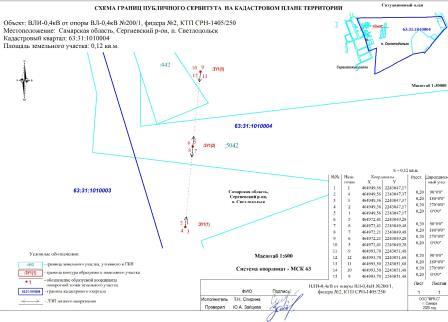 Заключение о результатах публичных слушаний по проекту межевания территории объекта: «Проект межевания территории в границах территориальной зоны "Ж2 Зона застройки малоэтажными жилыми домами» застроенная многоквартирными домами № 4, № 6, № 7, № 9, № 10, № 11 по улице Первомайская в поселке Сургут сельского поселения Сургут муниципального района Сергиевский Самарской области» в границах  сельского поселения Сургут муниципального района Сергиевский Самарской области от 10 июня 2020 года1. Дата проведения публичных слушаний – с 07 мая 2020 года по 10 июня 2020 года.2. Место проведения публичных слушаний (место ведения протокола публичных слушаний) в сельском поселении Сургут муниципального района Сергиевский Самарской области: 446551, Самарская область, Сергиевский район,   п. Сургут, ул.Первомайская, д.12а.3. Основание проведения публичных слушаний – оповещение о начале публичных слушаний в виде Постановления Главы сельского поселения Сургут муниципального района Сергиевский  Самарской области № 2 от  07.05.2020 г. «О проведении публичных слушаний по проекту межевания территории объекта: «Проект межевания территории в границах территориальной зоны "Ж2 Зона застройки малоэтажными жилыми домами» застроенная многоквартирными домами № 4, № 6, № 7, № 9, № 10, № 11 по улице Первомайская в поселке Сургут сельского поселения Сургут муниципального района Сергиевский Самарской области» в границах  сельского поселения Сургут муниципального района Сергиевский Самарской области», опубликованное в газете «Сергиевский вестник» № 35 (431) от  07.05.2020  г.4. Вопрос, вынесенный на публичные слушания – обсуждение проекта межевания территории объекта: «Проект межевания территории в границах территориальной зоны "Ж2 Зона застройки малоэтажными жилыми домами» застроенная многоквартирными домами № 4, № 6, № 7, № 9, № 10, № 11 по улице Первомайская в поселке Сургут сельского поселения Сургут муниципального района Сергиевский Самарской области» в границах  сельского поселения Сургут муниципального района Сергиевский Самарской области.5. Собрание участников по вопросу публичных слушаний проведено в сельском поселении Сургут – 13.05.2020 года в 14.00 по адресу: 446551, Самарская область, Сергиевский район, п.Сургут, ул.Первомайская, д.12а - приняли участие 2 (два) человека.6. Реквизиты Протокола публичных слушаний, на основании которого подготовлено Заключение: «03» июня 2020 г.7. Мнения граждан, являющихся участниками публичных слушаний,  постоянно проживающих на территории сельского поселения Сургут муниципального района Сергиевский Самарской области и иных заинтересованных лиц, касающиеся целесообразности утверждения проекта межевания территории объекта: «Проект межевания территории в границах территориальной зоны "Ж2 Зона застройки малоэтажными жилыми домами» застроенная многоквартирными домами № 4, № 6, № 7, № 9, № 10, № 11 по улице Первомайская в поселке Сургут сельского поселения Сургут муниципального района Сергиевский Самарской области» в границах  сельского поселения Сургут муниципального района Сергиевский Самарской области, внесли в Протокол публичных слушаний - 2 человека.8. Обобщенные сведения, полученные при учете мнений, выраженных жителями сельского поселения Сургут муниципального района Сергиевский Самарской области и иными заинтересованными лицами, по вопросу обсуждения проекта межевания территории объекта: «Проект межевания территории в границах территориальной зоны "Ж2 Зона застройки малоэтажными жилыми домами» застроенная многоквартирными домами № 4, № 6, № 7, № 9, № 10, № 11 по улице Первомайская в поселке Сургут сельского поселения Сургут муниципального района Сергиевский Самарской области» в границах  сельского поселения Сургут муниципального района Сергиевский Самарской области:8.1. Мнения о целесообразности утверждения проекта межевания территории объекта: «Проект межевания территории в границах территориальной зоны "Ж2 Зона застройки малоэтажными жилыми домами» застроенная многоквартирными домами № 4, № 6, № 7, № 9, № 10, № 11 по улице Первомайская в поселке Сургут сельского поселения Сургут муниципального района Сергиевский Самарской области» в границах  сельского поселения Сургут муниципального района Сергиевский Самарской области, другие мнения, содержащие положительную оценку по вопросу публичных слушаний, высказали - 2 человека.8.2. Мнения, содержащие отрицательную оценку по вопросу публичных слушаний, не высказаны.8.3. Замечания и предложения по вопросу утверждения проекта межевания территории объекта: «Проект межевания территории в границах территориальной зоны "Ж2 Зона застройки малоэтажными жилыми домами» застроенная многоквартирными домами № 4, № 6, № 7, № 9, № 10, № 11 по улице Первомайская в поселке Сургут сельского поселения Сургут муниципального района Сергиевский Самарской области» в границах  сельского поселения Сургут муниципального района Сергиевский Самарской области, не высказаны.9. По результатам рассмотрения мнений, замечаний и предложений участников публичных слушаний по проекту межевания территории объекта: «Проект межевания территории в границах территориальной зоны "Ж2 Зона застройки малоэтажными жилыми домами» застроенная многоквартирными домами № 4, № 6, № 7, № 9, № 10, № 11 по улице Первомайская в поселке Сургут сельского поселения Сургут муниципального района Сергиевский Самарской области» в границах  сельского поселения Сургут муниципального района Сергиевский Самарской области рекомендуется принять проект межевания территории объекта: «Проект межевания территории в границах территориальной зоны "Ж2 Зона застройки малоэтажными жилыми домами» застроенная многоквартирными домами № 4, № 6, № 7, № 9, № 10, № 11 по улице Первомайская в поселке Сургут сельского поселения Сургут муниципального района Сергиевский Самарской области» в границах  сельского поселения Сургут муниципального района Сергиевский Самарской области в редакции, вынесенной на публичные слушания.Глава сельского поселения Сургутмуниципального района Сергиевский                                             С.А. СодомовЗаключение о результатах публичных слушаний по проекту межевания территории объекта: «Проект межевания территории в границах территориальной зоны "Ж3 Зона застройки среднеэтажными жилыми домами № 20, № 22 по улице Суслова в поселке городского типа Суходол городского поселения Суходол муниципального района Сергиевский Самарской области» в границах  городского поселения Суходол муниципального района Сергиевский Самарской области от 10 июня 2020 года1. Дата проведения публичных слушаний – с 07 мая 2020 года по 10 июня 2020 года.2. Место проведения публичных слушаний (место ведения протокола публичных слушаний) в городском поселении Суходол муниципального района Сергиевский Самарской области: 446552, Самарская область, Сергиевский район,   пгт. Суходол, ул.Советская, д.11.3. Основание проведения публичных слушаний – оповещение о начале публичных слушаний в виде Постановления Главы городского поселения Суходол муниципального района Сергиевский  Самарской области № 4 от  07.05.2020 г. «О проведении публичных слушаний по проекту межевания территории объекта: «Проект межевания территории в границах территориальной зоны "Ж3 Зона застройки среднеэтажными жилыми домами № 20, № 22 по улице Суслова в поселке городского типа Суходол городского поселения Суходол муниципального района Сергиевский Самарской области» в границах  городского поселения Суходол муниципального района Сергиевский Самарской области», опубликованное в газете «Сергиевский вестник» № 35 (431) от  07.05.2020  г.4. Вопрос, вынесенный на публичные слушания – обсуждение проекта межевания территории объекта: «Проект межевания территории в границах территориальной зоны "Ж3 Зона застройки среднеэтажными жилыми домами № 20, № 22 по улице Суслова в поселке городского типа Суходол городского поселения Суходол муниципального района Сергиевский Самарской области» в границах  городского поселения Суходол муниципального района Сергиевский Самарской области.5. Собрание участников по вопросу публичных слушаний проведено в городском поселении Суходол – 13.05.2020 года в 14.00 по адресу: 446552, Самарская область, Сергиевский район, пгт.Суходол, ул.Советская, д.11 - приняли участие 2 (два) человека.6. Реквизиты Протокола публичных слушаний, на основании которого подготовлено Заключение: «03» июня 2020 г.7. Мнения граждан, являющихся участниками публичных слушаний,  постоянно проживающих на территории городского поселения Суходол муниципального района Сергиевский Самарской области и иных заинтересованных лиц, касающиеся целесообразности утверждения проекта межевания территории объекта: «Проект межевания территории в границах территориальной зоны "Ж3 Зона застройки среднеэтажными жилыми домами № 20, № 22 по улице Суслова в поселке городского типа Суходол городского поселения Суходол муниципального района Сергиевский Самарской области» в границах  городского поселения Суходол муниципального района Сергиевский Самарской области, внесли в Протокол публичных слушаний - 2 человека.8. Обобщенные сведения, полученные при учете мнений, выраженных жителями городского поселения Суходол муниципального района Сергиевский Самарской области и иными заинтересованными лицами, по вопросу обсуждения проекта межевания территории объекта: «Проект межевания территории в границах территориальной зоны "Ж3 Зона застройки среднеэтажными жилыми домами № 20, № 22 по улице Суслова в поселке городского типа Суходол городского поселения Суходол муниципального района Сергиевский Самарской области» в границах  городского поселения Суходол муниципального района Сергиевский Самарской области:8.1. Мнения о целесообразности утверждения проекта межевания территории объекта: «Проект межевания территории в границах территориальной зоны "Ж3 Зона застройки среднеэтажными жилыми домами № 20, № 22 по улице Суслова в поселке городского типа Суходол городского поселения Суходол муниципального района Сергиевский Самарской области» в границах  городского поселения Суходол муниципального района Сергиевский Самарской области, другие мнения, содержащие положительную оценку по вопросу публичных слушаний, высказали - 2 человека.8.2. Мнения, содержащие отрицательную оценку по вопросу публичных слушаний, не высказаны.8.3. Замечания и предложения по вопросу утверждения проекта межевания территории объекта: «Проект межевания территории в границах территориальной зоны "Ж3 Зона застройки среднеэтажными жилыми домами № 20, № 22 по улице Суслова в поселке городского типа Суходол городского поселения Суходол муниципального района Сергиевский Самарской области» в границах  городского поселения Суходол муниципального района Сергиевский Самарской области, не высказаны.  9. По результатам рассмотрения мнений, замечаний и предложений участников публичных слушаний по проекту межевания территории объекта: «Проект межевания территории в границах территориальной зоны "Ж3 Зона застройки среднеэтажными жилыми домами № 20, № 22 по улице Суслова в поселке городского типа Суходол городского поселения Суходол муниципального района Сергиевский Самарской области» в границах  городского поселения Суходол муниципального района Сергиевский Самарской области рекомендуется принять проект межевания территории объекта: «Проект межевания территории в границах территориальной зоны "Ж3 Зона застройки среднеэтажными жилыми домами № 20, № 22 по улице Суслова в поселке городского типа Суходол городского поселения Суходол муниципального района Сергиевский Самарской области в редакции, вынесенной на публичные слушания.Глава городского поселения Суходолмуниципального района Сергиевский                                                      В.В.СапрыкинЗаключение о результатах публичных слушаний по внесению изменений в проект межевания территории объекта: «Ж8 Зона комплексной застройки» по адресу: Самарская обл., Сергиевский р-н, п.г.т. Суходол, в границах улиц Георгиевская и Солнечная» в границах  городского поселения Суходол муниципального района Сергиевский Самарской области от 10 июня 2020 года1. Дата проведения публичных слушаний – с 07 мая 2020 года по 10 июня 2020 года.2. Место проведения публичных слушаний (место ведения протокола публичных слушаний) в городском поселении Суходол муниципального района Сергиевский Самарской области: 446552, Самарская область, Сергиевский район,   пгт. Суходол, ул.Советская, д.11.3. Основание проведения публичных слушаний – оповещение о начале публичных слушаний в виде Постановления Главы городского поселения Суходол муниципального района Сергиевский  Самарской области № 5 от  07.05.2020 г. «О проведении публичных слушаний по внесению изменений в проект межевания территории объекта: «Ж8 Зона комплексной застройки» по адресу: Самарская обл., Сергиевский р-н, п.г.т. Суходол, в границах улиц Георгиевская и Солнечная» в границах  городского поселения Суходол муниципального района Сергиевский Самарской области», опубликованное в газете «Сергиевский вестник» № 35 (431) от  07.05.2020  г.4. Вопрос, вынесенный на публичные слушания – обсуждение вносимых изменений в проект межевания территории объекта: «Ж8 Зона комплексной застройки» по адресу: Самарская обл., Сергиевский р-н, п.г.т. Суходол, в границах улиц Георгиевская и Солнечная» в границах  городского поселения Суходол муниципального района Сергиевский Самарской области.5. Собрание участников по вопросу публичных слушаний проведено в городском поселении Суходол – 13.05.2020 года в 14.00 по адресу: 446552, Самарская область, Сергиевский район, пгт.Суходол, ул.Советская, д.11 - приняли участие 2 (два) человека.6. Реквизиты Протокола публичных слушаний, на основании которого подготовлено Заключение: «03» июня 2020 г.7. Мнения граждан, являющихся участниками публичных слушаний,  постоянно проживающих на территории городского поселения Суходол муниципального района Сергиевский Самарской области и иных заинтересованных лиц, касающиеся целесообразности утверждения вносимых изменений в проект межевания территории объекта: «Ж8 Зона комплексной застройки» по адресу: Самарская обл., Сергиевский р-н, п.г.т. Суходол, в границах улиц Георгиевская и Солнечная» в границах  городского поселения Суходол муниципального района Сергиевский Самарской области, внесли в Протокол публичных слушаний - 2 человека.8. Обобщенные сведения, полученные при учете мнений, выраженных жителями городского поселения Суходол муниципального района Сергиевский Самарской области и иными заинтересованными лицами, по вопросу обсуждения вносимых изменений в проект межевания территории объекта: «Ж8 Зона комплексной застройки» по адресу: Самарская обл., Сергиевский р-н, п.г.т. Суходол, в границах улиц Георгиевская и Солнечная» в границах  городского поселения Суходол муниципального района Сергиевский Самарской области:8.1. Мнения о целесообразности утверждения вносимых изменений в проект межевания территории объекта: «Ж8 Зона комплексной застройки» по адресу: Самарская обл., Сергиевский р-н, п.г.т. Суходол, в границах улиц Георгиевская и Солнечная» в границах  городского поселения Суходол муниципального района Сергиевский Самарской области, другие мнения, содержащие положительную оценку по вопросу публичных слушаний, высказали - 2 человека.8.2. Мнения, содержащие отрицательную оценку по вопросу публичных слушаний, не высказаны.8.3. Замечания и предложения по вопросу утверждения вносимых изменений в проект межевания территории объекта: «Ж8 Зона комплексной застройки» по адресу: Самарская обл., Сергиевский р-н, п.г.т. Суходол, в границах улиц Георгиевская и Солнечная» в границах  городского поселения Суходол муниципального района Сергиевский Самарской области, не высказаны.9. По результатам рассмотрения мнений, замечаний и предложений участников публичных слушаний по внесению изменений в проект межевания территории объекта: «Ж8 Зона комплексной застройки» по адресу: Самарская обл., Сергиевский р-н, п.г.т. Суходол, в границах улиц Георгиевская и Солнечная» в границах  городского поселения Суходол муниципального района Сергиевский Самарской области рекомендуется принять указанные изменения в проект межевания территории объекта: «Ж8 Зона комплексной застройки» по адресу: Самарская обл., Сергиевский р-н, п.г.т. Суходол, в границах улиц Георгиевская и Солнечная» в границах  городского поселения Суходол муниципального района Сергиевский Самарской области в редакции, вынесенной на публичные слушания.Глава городского поселения Суходолмуниципального района Сергиевский                                                      В.В.Сапрыкин№ п/п№ п/пНаименование цели, задачи, мероприятияОтветственный исполнитель мероприятияОтветственный исполнитель мероприятияСрок реализации мероприятияНаименование бюджетаобъем финансирования по годам, тыс. рублейобъем финансирования по годам, тыс. рублейобъем финансирования по годам, тыс. рублейобъем финансирования по годам, тыс. рублей№ п/п№ п/пНаименование цели, задачи, мероприятияОтветственный исполнитель мероприятияОтветственный исполнитель мероприятияСрок реализации мероприятияНаименование бюджета201820192020ВсегоПОДПРОГРАММА 1
 «Обеспечение  пассажирскими перевозками  межпоселенческого  характера в муниципальном районе  Сергиевский Самарской области»      на 2018 – 2020 годыПОДПРОГРАММА 1
 «Обеспечение  пассажирскими перевозками  межпоселенческого  характера в муниципальном районе  Сергиевский Самарской области»      на 2018 – 2020 годыПОДПРОГРАММА 1
 «Обеспечение  пассажирскими перевозками  межпоселенческого  характера в муниципальном районе  Сергиевский Самарской области»      на 2018 – 2020 годыПОДПРОГРАММА 1
 «Обеспечение  пассажирскими перевозками  межпоселенческого  характера в муниципальном районе  Сергиевский Самарской области»      на 2018 – 2020 годыПОДПРОГРАММА 1
 «Обеспечение  пассажирскими перевозками  межпоселенческого  характера в муниципальном районе  Сергиевский Самарской области»      на 2018 – 2020 годыПОДПРОГРАММА 1
 «Обеспечение  пассажирскими перевозками  межпоселенческого  характера в муниципальном районе  Сергиевский Самарской области»      на 2018 – 2020 годыПОДПРОГРАММА 1
 «Обеспечение  пассажирскими перевозками  межпоселенческого  характера в муниципальном районе  Сергиевский Самарской области»      на 2018 – 2020 годыПОДПРОГРАММА 1
 «Обеспечение  пассажирскими перевозками  межпоселенческого  характера в муниципальном районе  Сергиевский Самарской области»      на 2018 – 2020 годыПОДПРОГРАММА 1
 «Обеспечение  пассажирскими перевозками  межпоселенческого  характера в муниципальном районе  Сергиевский Самарской области»      на 2018 – 2020 годыПОДПРОГРАММА 1
 «Обеспечение  пассажирскими перевозками  межпоселенческого  характера в муниципальном районе  Сергиевский Самарской области»      на 2018 – 2020 годыПОДПРОГРАММА 1
 «Обеспечение  пассажирскими перевозками  межпоселенческого  характера в муниципальном районе  Сергиевский Самарской области»      на 2018 – 2020 годы11Субсидия на возмещение убытков от внутрирайонных перевозок пассажировСубсидия на возмещение убытков от внутрирайонных перевозок пассажировУправление финансами администрации муниципального района Сергиевский Самарской области, Муниципальное бюджетное учреждение "Гараж"2018-2020местный бюджет2 250,000003 000,000003 302,542008 552,5420011Субсидия на возмещение убытков от внутрирайонных перевозок пассажировСубсидия на возмещение убытков от внутрирайонных перевозок пассажировУправление финансами администрации муниципального района Сергиевский Самарской области, Муниципальное бюджетное учреждение "Гараж"2018-2020областной бюджет500,00000--500,00000ИтогоИтогоХХ2 750,000003 000,000003 302,542009 052,54200ПОДПРОГРАММА 2 
««Развитие системы оказания автотранспортных услуг структурным подразделениям администрации муниципального района Сергиевский Самарской области и иным учреждениям, с целью эффективного использования автотранспортных средств» на 2018 – 2020 годы»ПОДПРОГРАММА 2 
««Развитие системы оказания автотранспортных услуг структурным подразделениям администрации муниципального района Сергиевский Самарской области и иным учреждениям, с целью эффективного использования автотранспортных средств» на 2018 – 2020 годы»ПОДПРОГРАММА 2 
««Развитие системы оказания автотранспортных услуг структурным подразделениям администрации муниципального района Сергиевский Самарской области и иным учреждениям, с целью эффективного использования автотранспортных средств» на 2018 – 2020 годы»ПОДПРОГРАММА 2 
««Развитие системы оказания автотранспортных услуг структурным подразделениям администрации муниципального района Сергиевский Самарской области и иным учреждениям, с целью эффективного использования автотранспортных средств» на 2018 – 2020 годы»ПОДПРОГРАММА 2 
««Развитие системы оказания автотранспортных услуг структурным подразделениям администрации муниципального района Сергиевский Самарской области и иным учреждениям, с целью эффективного использования автотранспортных средств» на 2018 – 2020 годы»ПОДПРОГРАММА 2 
««Развитие системы оказания автотранспортных услуг структурным подразделениям администрации муниципального района Сергиевский Самарской области и иным учреждениям, с целью эффективного использования автотранспортных средств» на 2018 – 2020 годы»ПОДПРОГРАММА 2 
««Развитие системы оказания автотранспортных услуг структурным подразделениям администрации муниципального района Сергиевский Самарской области и иным учреждениям, с целью эффективного использования автотранспортных средств» на 2018 – 2020 годы»ПОДПРОГРАММА 2 
««Развитие системы оказания автотранспортных услуг структурным подразделениям администрации муниципального района Сергиевский Самарской области и иным учреждениям, с целью эффективного использования автотранспортных средств» на 2018 – 2020 годы»ПОДПРОГРАММА 2 
««Развитие системы оказания автотранспортных услуг структурным подразделениям администрации муниципального района Сергиевский Самарской области и иным учреждениям, с целью эффективного использования автотранспортных средств» на 2018 – 2020 годы»ПОДПРОГРАММА 2 
««Развитие системы оказания автотранспортных услуг структурным подразделениям администрации муниципального района Сергиевский Самарской области и иным учреждениям, с целью эффективного использования автотранспортных средств» на 2018 – 2020 годы»ПОДПРОГРАММА 2 
««Развитие системы оказания автотранспортных услуг структурным подразделениям администрации муниципального района Сергиевский Самарской области и иным учреждениям, с целью эффективного использования автотранспортных средств» на 2018 – 2020 годы»2Субсидия Муниципальному бюджетному учреждению "Гараж"Субсидия Муниципальному бюджетному учреждению "Гараж"Субсидия Муниципальному бюджетному учреждению "Гараж"Управление финансами администрации муниципального района Сергиевский Самарской области, Муниципальное бюджетное учреждение "Гараж"2018-2020местный бюджет32 412,4183237 616,5417735 881,40478105 910,364872Субсидия Муниципальному бюджетному учреждению "Гараж"Субсидия Муниципальному бюджетному учреждению "Гараж"Субсидия Муниципальному бюджетному учреждению "Гараж"Управление финансами администрации муниципального района Сергиевский Самарской области, Муниципальное бюджетное учреждение "Гараж"2018-2020областной бюджет17,00000--17,00000ИтогоИтогоИтогоИтогоХХ32 429,4183237 616,5417735 881,40478105 927,36487ВСЕГОВСЕГОВСЕГОВСЕГОХХ35 179,4183240 616,5417739 183,94678114 979,90687№ п/пСтатусНаименование муниципальной программы, подпрограммыОтветственный исполнитель муниципальной программыОбъем финансирования, тыс. рублей (*)Объем финансирования, тыс. рублей (*)Объем финансирования, тыс. рублей (*)Объем финансирования, тыс. рублей (*)№ п/пСтатусНаименование муниципальной программы, подпрограммыОтветственный исполнитель муниципальной программыИсточники финансирования201820192020123456781Программа«Управление муниципальными финансами и муниципальным долгом муниципального района Сергиевский Самарской области» на 2018-2020 годыУправление финансами Администрации муниципального района Сергиевский Самарской областиВсего68 440,5369766 559,9563586 932,449461Программа«Управление муниципальными финансами и муниципальным долгом муниципального района Сергиевский Самарской области» на 2018-2020 годыУправление финансами Администрации муниципального района Сергиевский Самарской областиСредства областного и федерального бюджетов1 699,690481 406,280161 233,000001Программа«Управление муниципальными финансами и муниципальным долгом муниципального района Сергиевский Самарской области» на 2018-2020 годыУправление финансами Администрации муниципального района Сергиевский Самарской областиСредства местного бюджета66 740,8464965 153,6761985 699,449462Подпрограмма 1«Управление муниципальным  долгом муниципального района Сергиевский Самарской области»
на 2018 – 2020 годыУправление финансами Администрации муниципального района Сергиевский Самарской областиВсего1 081,00000782,873432 012,300002Подпрограмма 1«Управление муниципальным  долгом муниципального района Сергиевский Самарской области»
на 2018 – 2020 годыУправление финансами Администрации муниципального района Сергиевский Самарской областиСредства областного бюджета0,000000,000000,000002Подпрограмма 1«Управление муниципальным  долгом муниципального района Сергиевский Самарской области»
на 2018 – 2020 годыУправление финансами Администрации муниципального района Сергиевский Самарской областиСредства местного бюджета1 081,00000782,873432 012,300003Подпрограмма 2«Межбюджетные отношения муниципального района Сергиевский Самарской области» на 2018 – 2020 годыУправление финансами Администрации муниципального района Сергиевский Самарской областиВсего50 451,0000053 761,0000072 544,767743Подпрограмма 2«Межбюджетные отношения муниципального района Сергиевский Самарской области» на 2018 – 2020 годыУправление финансами Администрации муниципального района Сергиевский Самарской областиСредства областного бюджета1 245,000001 241,000001 233,000003Подпрограмма 2«Межбюджетные отношения муниципального района Сергиевский Самарской области» на 2018 – 2020 годыУправление финансами Администрации муниципального района Сергиевский Самарской областиСредства местного бюджета49 206,0000052 520,0000071 311,767744Подпрограмма 3«Организация планирования и исполнения консолидированного бюджета муниципального района Сергиевский» на 2018 – 2020 годыУправление финансами Администрации муниципального района Сергиевский Самарской областиВсего16 908,5369712 016,0829212 375,381724Подпрограмма 3«Организация планирования и исполнения консолидированного бюджета муниципального района Сергиевский» на 2018 – 2020 годыУправление финансами Администрации муниципального района Сергиевский Самарской областиСредства областного и федерального бюджетов (прогноз)454,69048165,280160,000004Подпрограмма 3«Организация планирования и исполнения консолидированного бюджета муниципального района Сергиевский» на 2018 – 2020 годыУправление финансами Администрации муниципального района Сергиевский Самарской областиСредства местного бюджета16 453,8464911 850,8027612 375,38172№п/пНаименование мероприятийСрок исполненияОтветственный исполнитель1.Организация работы по осмотру  площадки пляжа оз. Банное с. Сергиевск. Осмотр состояния грибков, кабинок для переодевания, туалетов, урн. Обкос сухой и травянистой растительности, рыхление песка, вывоз мусора.Организация работы по осмотру  площадки пляжа  оз. Липовое с. Елшанка. Обкос сухой и травянистой растительности, рыхление песка, вывоз мусора.До 10.06.2020г.До 15.06.2020г.До 15.06.2020г.Глава  сельского поселения Сергиевск муниципального района Сергиевский (по согласованию);Глава  сельского поселения Елшанка муниципального района Сергиевский (по согласованию);2.Организация работ по обследованию и очистке дна вблизи площадки пляжа:-  оз. Банное с. Сергиевск;- оз. Липовое с. Елшанка;До 15.06.2020 г.Отдел по делам ГО и ЧС Администрации  муниципального района СергиевскийГлава  сельского поселения Сергиевск муниципального района Сергиевский (по согласованию);Глава  сельского поселения Елшанка муниципального района Сергиевский (по согласованию);3. Организация работы спасательных постов на площадке пляжа оз. Банное с. Сергиевск, оз. Липовое с. Елшанка;С 1.07.2020 г.по 1.08.2020 г.Отдел по делам ГО и ЧС Администрации  муниципального района СергиевскийГлава  сельского поселения Сергиевск муниципального района Сергиевский (по согласованию);Глава  сельского поселения Елшанка муниципального района Сергиевский (по согласованию);4.Организация работы по вывозу мусора с площадки  пляжа оз. Банное с. Сергиевск, оз. Липовое с. Елшанка;С 1.07.2020 г.  по 1.08.2020 г.Глава  сельского поселения Сергиевск муниципального района Сергиевский (по согласованию); Глава  сельского поселения Елшанка муниципального района Сергиевский (по согласованию); ООО «Авотранссервис» (по согласованию);5. Обеспечение информирования населения о качестве воды на водных объектах общего пользованияС 1.07.2020 г.  по 1.08.2020 г.Территориальный отдел Управления Роспотребнадзора по Самарской области в Сергиевском районе (по согласованию)Организационное управление администрации муниципального района Сергиевский 6.Организация лабораторного контроля за качеством воды и песка на площадке пляжа оз. Банное с. Сергиевск, оз. Липовое с. Елшанка;С 1.07.2020 г.  по 1.08.2020 г.Глава  сельского поселения Сергиевск муниципального района Сергиевский (по согласованию);Глава  сельского поселения Елшанка муниципального района Сергиевский (по согласованию); Территориальный отдел Управления Роспотребнадзора по Самарской области в Сергиевском районе (по согласованию);7.Получение разрешения на эксплуатацию площадки пляжа на оз. Банное  с. Сергиевск, оз. Липовое с. Елшанка в отделе Государственной инспекции по маломерным судам Главного управления МЧС России по Самарской области.До 1.07.2020 г.Отдел по делам ГО и ЧС Администрации  муниципального района Сергиевский; Глава  сельского поселения Сергиевск муниципального района Сергиевский (по согласованию); Глава  сельского поселения Елшанка муниципального района Сергиевский (по согласованию);8.Установка знаков безопасности вблизи площадки пляжа оз. Банное с. Сергиевск, оз. Липовое с. Елшанка.До 1.07.2020 г.Администрация  сельского поселения Сергиевск (по согласованию);Администрация сельского поселения Елшанка (по согласованию);9.Установка запретительных знаков в несанкционированных местах отдыха людей на водных объектах общего пользования на территории муниципального района Сергиевский.До 10.06.2020 г.Главы сельских (городского) поселений муниципального района Сергиевский (по согласованию);10.Организация взаимодействия с Самарской областной общественной организацией спасения на водах «ОСВОД» и Государственной инспекцией по маломерным судам Главного  управления МЧС России по Самарской областипостоянноОтдел по делам ГО и ЧС Администрации  муниципального района Сергиевский;Главы сельских (городского) поселений муниципального района Сергиевский (по согласованию);11.Информирование населения о правилах безопасности на воде, в местах отдыха вблизи водных объектов общего пользования.постоянноОтдел по делам ГО и ЧС Администрации  муниципального района Сергиевский;Главы сельских (городского)  поселений муниципального района Сергиевский (по согласованию);12.Организация проведения разъяснительной работы среди учащихся по профилактике  несчастных случаев на воде.постоянноСеверное управление МОиН Самарской области (по согласованию);13.Организация учета и анализа несчастных случаев на водных объектах общего пользованияпостоянноОтдел по делам ГО и ЧС Администрации  муниципального района Сергиевский;14.Проведение  заседания КЧС и ОПБ муниципального района Сергиевский по вопросу «О текущей ситуации и  мерах по обеспечению безопасности людей на водных объектах»До 1.08.2020 г.Отдел по делам ГО и ЧС Администрации  муниципального района Сергиевский;15.Проведение совместных рейдов сотрудников  ОМВД России по Сергиевскому району, ДНД, общественности, вблизи площадки пляжа оз. Банное с. Сергиевск, оз. Липовое с. Елшанка  в выходные и праздничные дни.В течении купального сезона 2020 г.Отдел МВД России по муниципальному району Сергиевский (по согласованию) ; общественные формирования, ДНД;№п/пМесто организационного отдыха населения на водных объектах общего пользования1.Площадка пляжа оз. Банное с. Сергиевск сельского поселения Сергиевск муниципального района Сергиевский2.Площадка пляжа оз. Липовое с. Елшанка сельского поселения Елшанка муниципального района Сергиевский№п/пМесто организационного отдыха населения на водных объектах общего пользованияСпасательный постСостав спасательного поста (одна смена)1.Площадка пляжа оз. Банное с. Сергиевск сельского поселения Сергиевск муниципального района Сергиевский№1Матрос-спасатель -3 чел.2.Площадка пляжа оз. Липовое с. Елшанка сельского поселения Сергиевск муниципального района Сергиевский№1Матрос-спасатель -3 чел.№п/пОбъект проверкиДаты проверокДаты проверокДаты проверокДаты проверок1.Площадка пляжа оз. Банное с. Сергиевск сельского поселения Сергиевск муниципального района Сергиевский05.07.2020.07.2010.08.2025.08.202.Площадка пляжа оз. Липовое с. Елшанка сельского поселения Елшанка муниципального района Сергиевский05.07.2020.07.2010.08.2025.08.20Кадастровый квартал/ кадастровый номер земельного участкаАдрес земельного участкаПлощадь земель планируемых к обременению публичным сервитутом63:31:1010004Самарская область, муниципальный район Сергиевский, п. Светлодольск0,12 кв.м.63:31:0000000:5042Самарская область, муниципальный район Сергиевский, п. Светлодольск0,12 кв.м.Соучредители:- Собрание представителей муниципального района Сергиевский Самарской области;- Администрации городского, сельских поселений муниципального района Сергиевский Самарской области.Газета изготовлена в администрации муниципального района Сергиевский Самарской области: 446540, Самарская область, Сергиевский район, с. Сергиевск, ул. Ленина, 22.Тел: 8(917) 110-82-08Гл. редактор: А.В. Шишкина«Сергиевский вестник»Номер подписан в печать 10.06.2020 г.в 09:00, по графику - в 09:00.Тираж 18 экз.Адрес редакции и издателя: с. Сергиевск,ул. Ленина, 22.«Бесплатно»